2.MJESEC 2021. / 16.veljače: pokladni utorak - prezentacija: poklade i pokladni običajiINFORMACIJSKI SADRŽAJI KNJIŽNICELektira i filmovi1.-2.razredŽeljka Horvat-Vukelja: Hrabrica, Slikopriče /dopuna rečenice riječju umjesto sličice te povezivanje u smislenu rečeničnu cjelinuCrtani film: Srce u snijegu / animacija predmeta; dojam o filmuKarel Čapek: Poštarska bajka /pisanje adrese na omotnici; pismo prijatelju, prijateljici www.youtube.com Razredna nastava, 2.razred: Škola za život / Svakog dana jedna pričaSat lektire u 3.a: Vladimir Nazor: „Bijeli jelen“ -razgovor o priči; značajke bajke u lektiri; pouka- opis šume i šumskih životinja-bijeli jelen i košuta / Anku šumske životinje prozvaše Zlatokosa;-učenici pišu svoj osobni doživljaj priče, Zlatokose, bijelog jelena i šumskih životinjaLektira Ante Gardaša „Duh u močvari“, 4.a / 2.veljače – Dan močvara - prirodno stanište ptica močvarica; o Parku prirode Kopački rit i zaštiti biljnog i životinjskog svijeta-istoimeni igrani film Branka Ištvančića /DVD5. i 6.razredMark Twain: „Pustolovine Toma Sawyera“;  e-lektira / Youtube: istoimeni igrani filmMark Twain: „Kraljević i prosjak“ / Youtube: crtani film: Prince and Pauper; e-lektira7. i 8.razredDaniel Defoe: „Robinson Crusoe“- obilježja pustolovnog romana / Youtube: igrani filmMarija Jurić Zagorka: „Kći Lotršćaka“ - povijesni roman o Manduši, zvonarici kule Lotršćak i postanku slavnog kraljevskog grada sa sedam kula / video zapis 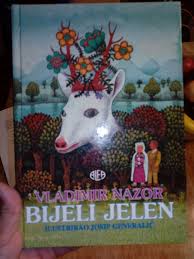 